Section 4.5Activity 1Look at the following code.  What does it do?Activity 2LetA = {a, b, c}		B = {1, 2, 3}d is defined as {(a,b), (b,c), (c,a)}e is defined as {(a,3), (b,2), (c,1)}Draw an arrow diagram for each of these functions.What is e ◦ d   What is d ◦ e   Activity 3Let f: RR		and		g: RRf(x) = 2x + 3			g(x) = 3x + 2What is f ◦ g (2)f ◦ g (-3)f ◦ g (x)?g◦f (x)?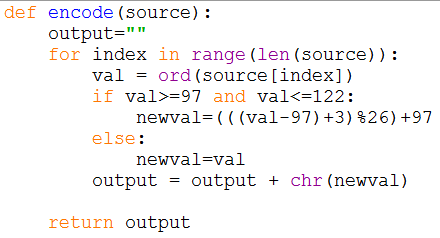 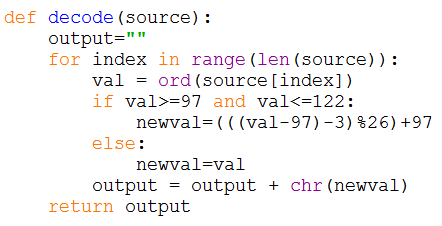 